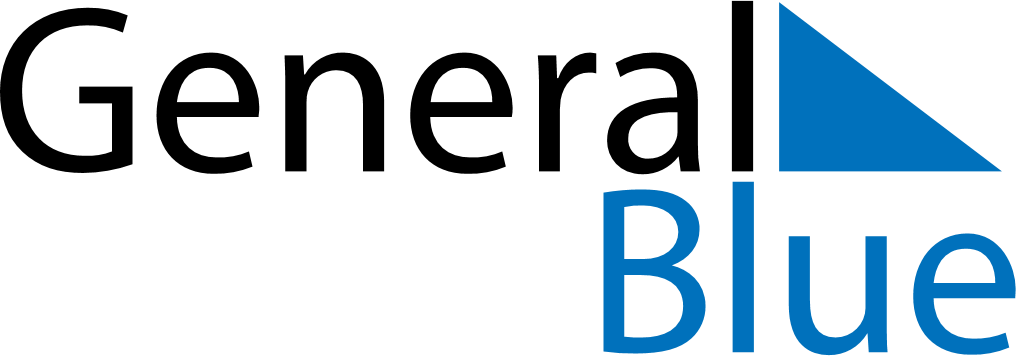 April 2020April 2020April 2020South KoreaSouth KoreaSUNMONTUEWEDTHUFRISAT123456789101112131415161718192021222324252627282930Buddha’s Birthday